Fall 2021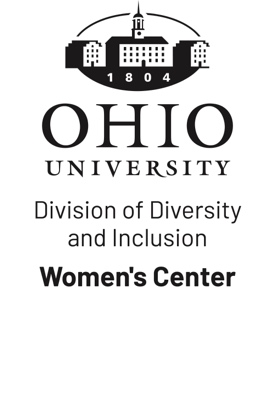 Calendar of EventsOhio University Women’s Centerwomenscenter@ohio.edu740.593.9625@OHIOWomenCenterwww.ohio.edu/womens-centerVisit the links provided for information on how to participate virtually. Virtual participation requires 48-hour advanced registration in order to receive the link to the Teams event. To request an ASL interpreter or other accommodation to attend an event, please contact the Women’s Center at womenscenter@ohio.edu or 740-593-9625 no later than one week before the event. 
Want To Volunteer? Be A Mentor/Mentee? Looking For Professional Development?: The Women’s Center has a variety of different experiences to hone your professional and leadership development. Check out our website for information on mentoring programs such as:For students: Apply to be a mentee with the Women’s Mentoring Program, develop your leadership in She Leads OHIO, be a mentor in the Young Women Leaders Program, and/or participate in the ALAANA+ Women’s Leadership Cohort.For staff/faculty: Apply to be a mentor with the Women’s Mentoring Program and/or participate in Women Leading OHIO.August 24-September 18Trisolini Gallery, Baker 405We recommend following the Ohio University Art Galleries Facebook  (@ohiouniversityartgalleries) and Twitter (@ohiouartgallery) for open days/times.In This Space: DisruptedOrganized and sponsored by the Women’s Center, Survivor Advocacy Program, Health Promotion, Ohio University Art Galleries, Ohio University Alumni Association, Department of Geography, and with support from Counseling and Psychological Services. August 277PMStuart’s Opera House (Nelsonville, OH)To purchase tickets, visit: https://stuartsoperahouse.org/events/legacy-women-of-southeast-ohio/Legacy: Women of Southeast Ohio Film Premiere, Stuart's Opera House This program is organized by Liz Pahl, with co-sponsorship from the Stuart’s Opera House, the Women’s Center & the Flournoy Family.August 314PM-5PMBaker 403 and Virtualhttps://www.ohio.edu/diversity/womens-center/international-womens-coffee-hour  International Women’s Coffee HourCo-sponsored by International Student and Faculty Services.Join us for an open discussion about the start of the new academic year and settling into Athens.September 712PM-1PMBaker 403 and Virtualhttps://www.ohio.edu/diversity/womens-center/say-her-nameSayHerName: Building Community to Support Women of Color at OHIOSponsored by the Women’s Center and Counseling and Psychological Services.September 86PM-8PMTrisolini Gallery, Baker 405In This Space: DisruptedGallery ReceptionJoin us for speakers and to view the exhibit. September 1612PM-1PMVirtual EventRegister by 9/14 to receive the link to participate virtually at: https://tinyurl.com/TFKT-Your-Right-To-PartyThirsting for Knowledge Thursday: Your Right to Party: Music, Freedom, Fun and Safer SpacesPresented by Dr. Rosemary Lucy Hill, University of Huddersfield, UK.September 21 12PM-1PM Virtual EventStudents & community members interested in participating should email womenscenter@ohio.edu to receive information about how to participate by 9/17.Gender 101  Faculty and Staff interested in participating as part of the Professional Development Platform (Human Resources) should register online at: https://www.ohio.edu/hr/professional-development/courses.September 284PM-5PM Baker 403 and Virtualhttps://www.ohio.edu/diversity/womens-center/international-womens-coffee-hour  International Women’s Coffee Hour Co-sponsored by International Student and Faculty Services.October 1212PM-1PMBaker 403 and Virtualhttps://www.ohio.edu/diversity/womens-center/say-her-nameSayHerName: Building Community to Support Women of Color at OHIOSponsored by the Women’s Center and Counseling and Psychological Services.October 194PM-5:30PMVirtual EventStudents interested in participating should email womenscenter@ohio.edu to receive information about how to participate by 10/18.Stay Out Of Your Own Way: How Gendered Language Threatens Your SuccessFaculty and Staff interested in participating as part of the Professional Development Platform (Human Resources) should register online at: https://www.ohio.edu/hr/professional-development/courses.October 18-22For details about the week, visit: https://www.ohio.edu/entrepreneurship/wewWomen Entrepreneurship Week Hosted by the Center for Entrepreneurship and co-sponsored by the Women’s Center. Please check the weblink for updates on programming and sponsorship.October 22Stuart’s Opera House (Nelsonville, OH)https://athenschamber.com/events/summit/Athens Area Women’s SummitThe Athens Area Chamber of Commerce is excited to host the fifth annual Athens Area Women’s Summit! Registration is required (and includes a fee to attend).October 264PM-5PM Baker 403 and Virtualhttps://www.ohio.edu/diversity/womens-center/international-womens-coffee-hour  International Women’s Coffee Hour Co-sponsored by International Student and Faculty Services.October 2812PM – 1PMVirtual Eventhttps://www.ohio.edu/diversity/womens-center/thirsting-knowledge-thursdays Thirsting for Knowledge Thursdays: Information ForthcomingNovember 1 – 7In-Person and Virtual EventsFor information (including event details and sponsorships), visit: https://www.ohio.edu/diversity/womens-center/love-yourself-weekLove Yourself WeekJoin us throughout the week for community building, yoga, positivity jars, a keynote speaker, and a virtual walk in support of the National Eating Disorders Association.November 59AM-4PMVirtual EventFor information, visit: https://www.aceohiowomen.org/plugins/content/content.php?content.189American Council on Education Women’s Network Ohio ConferenceJoin us for the 23rd annual conference, focused on empowering women in higher education leadership! Registration is required (and includes a fee).November 912PM-1PMBaker 403 and VirtualFor information, visit: https://www.ohio.edu/diversity/womens-center/say-her-nameSayHerName: Building Community to Support Women of Color at OHIOSponsored by the Women’s Center and Counseling and Psychological Services.November 10  6PM-7:30PM Virtual EventRegister to receive the link to participate virtually by 11/8 at tinyurl.com/AWLC2021FuturePrez “Future President: Getting Involved with Student Leadership on Campus” Brought to you by the Women’s Center’s ALAANA+ Women’s Leadership Cohort (AWLC). November 153:30PM-5PMVirtual EventStudents and community interested in participating should email womenscenter@ohio.edu to receive information about how to participate by 11/12.Cancelled Identifying Rape Culture and How to RespondFaculty and Staff interested in participating as part of the Professional Development Platform (Human Resources) should register online at: https://www.ohio.edu/hr/professional-development/courses.November 173PM-5PM Virtual EventRegister by 11/15 to receive the link to participate virtually at: https://tinyurl.com/Salary-Negotiation-2021American Association of University Women Start Smart Salary Negotiation WorkshopFunded by the Graduate College and supported by the Career Achievement Network.November 1812PM – 1PMBaker 403 and VirtualRegister by 11/16 to receive the link to participate virtually at: https://tinyurl.com/TFTK-Games-For-AllThirsting for Knowledge Thursdays: Making Games a Welcoming Space for AllPresented by Dr. Jeff Kuhn, Director of Esports, Ohio University.November 304PM-5PMBaker 403 and Virtualhttps://www.ohio.edu/diversity/womens-center/international-womens-coffee-hour  International Women’s Coffee HourCo-sponsored by International Student and Faculty Services.December 212PM-1PMVirtual EventStudents interested in participating should email womenscenter@ohio.edu to receive information about how to participate by 11/30.Cancelled Lifting Women Up: Cultivating Influence to Achieve Our GoalsFaculty and Staff interested in participating as part of the Professional Development Platform (Human Resources) should register online at: https://www.ohio.edu/hr/professional-development/courses.